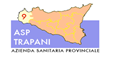 A.S.P. TRAPANI-DISTRETTO SANITARIO DI MAZARA DEL VALLOUNITÀ ORGANIZZATIVAU.O.S. ASSISTENZA PROTESICA, INTEGRATIVA, RIABILITATIVAOggetto del procedimentoErogazione di assistenza riabilitativa nelle varie tipologie convenzionate agli "aventi diritto"Erogazione di assistenza riabilitativa nelle varie tipologie convenzionate agli "aventi diritto"Descrizione sommaria del procedimentoGli "aventi diritto", ossia coloro che hanno presentato domanda per il riconoscimento dello stato di handicap o che ne siano già riconosciuti, possono richiedere questo tipo di assistenza/terapia in virtù del requisito predettoGli "aventi diritto", ossia coloro che hanno presentato domanda per il riconoscimento dello stato di handicap o che ne siano già riconosciuti, possono richiedere questo tipo di assistenza/terapia in virtù del requisito predettoNormativa di riferimentoArt. 26 L.833/78 - L.R. 16/86 - L. 104/92 Art. 3Art. 26 L.833/78 - L.R. 16/86 - L. 104/92 Art. 3Modalità di avvioA domandaA domandaUfficio competenteUfficio Assistenza RiabilitativaUfficio Assistenza RiabilitativaResponsabile del procedimentoResponsabile U.O. S. Assistenza Protesica, Integrativa, Riabilitativa: Dr. Paolo MarasciaResponsabile U.O. S. Assistenza Protesica, Integrativa, Riabilitativa: Dr. Paolo MarasciaResponsabile del procedimentoTel. 0923/901609Tel. 0923/901609Responsabile del procedimentoE-mail: paolo.marascia@asptrapani.itE-mail: paolo.marascia@asptrapani.itResponsabile del provvedimentoDirettore del Distretto Sanitario Dr. Vittoriano Di SimoneDirettore del Distretto Sanitario Dr. Vittoriano Di SimoneResponsabile del provvedimentoTel. 0923/901605Tel. 0923/901605Responsabile del provvedimentoE-mail: distretto.sanitario.mazara@asptrapani.itE-mail: distretto.sanitario.mazara@asptrapani.itDocumentazione da allegare all’istanzaDomanda di richiesta di terapia riabilitativa sec. tipologie convenzionate corredata da:1) Fotocopia riconoscimento handicap o fotocopia ricevuta I.N.P.S. di accettazione domanda x riconoscimento" H "2) Scheda di segnalazione clinica del richiedente redatta dal M.M.G.3) Prescrizione del Piano Riabilitativo redatto da specialista di Ente pubblico4) Autorizzazione a trattamento dati sec. L. 196/20035) Autocertificazione dei dati di nascita, residenza e del nucleo familiare fiscaleDomanda di richiesta di terapia riabilitativa sec. tipologie convenzionate corredata da:1) Fotocopia riconoscimento handicap o fotocopia ricevuta I.N.P.S. di accettazione domanda x riconoscimento" H "2) Scheda di segnalazione clinica del richiedente redatta dal M.M.G.3) Prescrizione del Piano Riabilitativo redatto da specialista di Ente pubblico4) Autorizzazione a trattamento dati sec. L. 196/20035) Autocertificazione dei dati di nascita, residenza e del nucleo familiare fiscaleInformazioniNominativo: Letizia AnzelmiNominativo: Letizia AnzelmiInformazioniUfficio: Assistenza RiabilitativaUfficio: Assistenza RiabilitativaInformazioniIndirizzo: Via Castelvetrano n.28 – Mazara del ValloIndirizzo: Via Castelvetrano n.28 – Mazara del ValloInformazioniTel.  0923/901613             Tel.  0923/901613             InformazioniOrari: dal Lunedì al Venerdì dalle ore 08:30 alle ore 12:00; Martedì e Giovedì dalle ore 15:00 alle ore 17:00;Orari: dal Lunedì al Venerdì dalle ore 08:30 alle ore 12:00; Martedì e Giovedì dalle ore 15:00 alle ore 17:00;Termini del procedimentoFase istruttoria entro tre gg lavorativi. Inizio del trattamento riabilitativo: secondo le liste di attesa dei centri.Fase istruttoria entro tre gg lavorativi. Inizio del trattamento riabilitativo: secondo le liste di attesa dei centri.Strumenti di tutela endoprocedimentali o successiviDocumenti di riconoscimento, eventuali deleghe, documentazione per iter burocraticoDocumenti di riconoscimento, eventuali deleghe, documentazione per iter burocraticoModalità pagamento di eventuali contributiNon prevista compartecipazione alla spesa sanitaria da parte dell'avente diritto. Non prevista compartecipazione alla spesa sanitaria da parte dell'avente diritto. Autorità sostitutiva in caso di inerzia o ritardo nella conclusione del procedimentoDirettore del Distretto Sanitario n.53 - Dr. Vittoriano Di SimoneDirettore del Distretto Sanitario n.53 - Dr. Vittoriano Di SimoneAutorità sostitutiva in caso di inerzia o ritardo nella conclusione del procedimentoTel. 0923/901605Tel. 0923/901605Autorità sostitutiva in caso di inerzia o ritardo nella conclusione del procedimentoE-mail: distretto.sanitario.mazara@asptrapani.itE-mail: distretto.sanitario.mazara@asptrapani.it